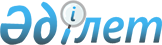 Жаңаөзен қалалық мәслихатының 2023 жылғы 4 мамырдағы № 2/7 "Жаңаөзен қаласы бойынша 2023 жылға арналған шетелдіктер үшін туристік жарнаның мөлшерлемелерін бекіту туралы" шешімінің күші жойылды деп тану туралыМаңғыстау облысы Жаңаөзен қалалық мәслихатының 2023 жылғы 6 жетоқсандағы № 9/83 шешімі. Маңғыстау облысы Әділет департаментінде 2023 жылғы 11 желтоқсанда № 4644-12 болып тіркелді
      Қазақстан Республикасының "Құқықтық актілер туралы" Заңының 27 бабына сәйкес, Жаңаөзен қалалық мәслихаты ШЕШІМ ҚАБЫЛДАДЫ:
      1. "Жаңаөзен қаласы бойынша 2023 жылға арналған шетелдіктер үшін туристік жарнаның мөлшерлемелерін бекіту туралы" Жаңаөзен қалалық мәслихатының 2023 жылғы 4 мамырдағы № 2/7 шешімінің (нормативтік құқықтық актілерді мемлекеттік тіркеу Тізілімінде № 4561-12 болып тіркелген) күші жойылды деп танылсын.
      2. Осы шешім оның алғашқы ресми жарияланған күнінен кейін күнтізбелік он күн өткен соң қолданысқа енгізіледі.
					© 2012. Қазақстан Республикасы Әділет министрлігінің «Қазақстан Республикасының Заңнама және құқықтық ақпарат институты» ШЖҚ РМК
				
      Жаңаөзен қалалық мәслихатының төрағасы 

Г. Байжанов
